B.A.A.R.K.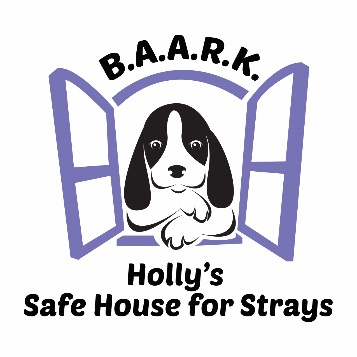 Barrington Area Animal Rescue and Kennels NFPFoster Care ApplicationThank you for your interest in fostering for B.A.A.R.K. Dog Rescue. Our foster families are literally the lifeline of our Organization. Without fosters, we would not be able to save the life any animal! Below, we provide general information about this program of B.A.A.R.K..If you are interested in undertaking the life-saving commitment of fostering a dog for B.A.A.R.K., we ask that you review the requirements below and ensure you can comply with the following:Primary caregiver is at least 24 years old.All members of the household are in agreement, and supportive of the decision to foster a dog.All other animals in the household are up-to-date on all vaccines.All other animals in the household over the age of six months, are spayed or neutered (unless there is a medical reason for not doing so).Fostering does not result in violation of any municipal ordinances, homeowner covenants, or other such contracts, codes, or agreements.  Furthermore, the number of animals within the household will not exceed the number allowed as stipulated in such contracts, codes, or agreements, and that there are no breed restrictions resulting in your inability to foster the breed of interest.Fostering does not invalidate your homeowner’s insurance policy.If you rent, and want to foster, you will provide written consent from your landlord confirming you are able to have a foster dog reside in your care.A home visit, as well as meeting all members of the household is acceptable, as part of the foster home approval process.The foster dog will wear his/her collar, with ID tags, at all times.The foster dog will never be left with young children, without an adult present.The foster dog will never be outside without being securely leashed unless he/she is in a fully fenced, secure yard.  He/she must never be chained outside without adult supervision.The foster dog will not be left home alone for more than eight hours. When left alone, he/she will be kept in a secure, safe, and pleasant environment.Please complete all questions on the application to follow, to the best of your ability. There are no right or wrong answers. We want to learn more about you and your household, so we can provide the most successful fostering experience possible. Thanks again for your interest in undertaking this lifesaving commitmentDate of Application (Month/Date/Year):  Applicant’s Full Name:                                                                                          Applicant’s Age:	      _______Secondary Caretaker’s Full Name:                                                                      Applicant’s Age:      _______Applicant’s Full Address:  City, State, Zip Code:  ________________________________________________________________Home Phone Number: 
Cell Phone Number:  Email Address:  Best time/means to reach you: Name of the Dog you are Applying to Foster (if a specific dog is of interest):  Have you ever been a foster home for another rescue organization? 	    Yes           No           If yes, please provide the name and a contact name/phone number/email address for the group?How long ago did you foster for this group?  Why are you interested in fostering for B.A.A.R.K.  rather than the past group?   What breed(s) did you foster?ABOUT YOUOccupation – Please provide the name and phone number of your employer as well as the occupation and hours worked/day for employed household members.  What are your daily hobbies/the activities of interest to you and your family?YOUR RESIDENCEDo you…  Own a house?	  Own townhome/condo	  Rent apartment?	   Rent a house?	  Rent townhome/condo?  Other?  Please explain:  How long have you lived at your current address?  Does your municipality have ordinances limiting the number of dogs, size of dogs, or breed of dogs that you may have within your household?		    Yes           No                                   If your home is governed by a homeowners association, does it set forth such restrictions?                   Yes           No       If “yes” to either of these questions, will you remain in compliance with the fostering of this dog?    Yes           No           If you rent:If you rent, does your rental agreement permit pets?	 Yes           No           Have you received permission from the landlord to have a pet/additional pets?	  Yes           No           Does your rental agreement limit the number of dogs, or the size of dogs, or breed of dogs that you may have on your property?	    Yes           No           Please provide your landlord’s name and home number: Do you have a fenced in yard	    Yes           No           
Is it fully fenced 	    Yes           No           What kind of a fence do you have? What is the height of the fence?  Approximately how large is your yard?  If you do not have a fenced yard, how do you plan to keep your foster dog on your property?YOUR HOUSEHOLDPlease list all persons residing in the home, relationship, and age of children under 18 years of age?Does anyone in your household have allergies to animals?	 Yes           No           If yes, please explain:  ________________________________________________________________Does anyone in your household smoke?		  Yes           No           How would you describe the activity level in your household?  Busy – a lot of activity and a lot of guests coming in and out  Moderate – occasional guests and children coming in and out  Quiet – very few guests quiet householdWhat kind of activities does your family enjoy? 
Are all member of your household in agreement with and supportive of the decision to foster a dog? Yes           No           CURRENT & PAST PETSPlease list all pets currently in your householdAre all current pets (were all past pets) spayed/neutered and current on vaccinations? 	 Yes       No           
If no, please explain:  Are all your current /past dogs on monthly heartworm preventative?	  Yes           No           If no, please explain:Do any of your current pets (any of your past dogs) have medical conditions?	 Yes           No           If yes, Please explain:  How do you exercise your current dogs?  Have you owned other pets as an adult, besides those currently residing within your household?              If so, please provide their names, breed, and indicate what happened to them?Have you ever attended obedience classes with your dog? 	 Yes           No           If so, Where?  When?  FOSTERING A DOG FOR B.A.A.R.K.How did you hear about B.A.A.R.K.?  
Why do you want to foster for B.A.A.R.K.?  Who will be providing the majority of care for the foster dog?  What kind of dog are you interested in fostering?  Size 	  X- Small (<12 lbs)        	  Small (12-25 lbs)        	  Medium (26-50 lbs)                                  Large (51-80 lbs)	               X-Large (>80 lbs)                            Any SizeAge  Puppy	  Young (1-3 yrs)	  Adult (4-7 yrs)              Senior	   Any AgeGender	  Male	  Female	  No preference           Would your foster dog be regularly exposed to any of the following? Please check all that apply  Children (under 10)	            Teens		  Other Dogs  		  Cats	   Cyclists	            Joggers	  Traffic (foot or auto) 	  Dog Parks	 Are you open to fostering a dog having special medical needs?	 Yes           No     Are you open to fostering a pregnant dog? Litter of puppies?	 Yes           No    Are you willing to work with you dog so he/she develops good household habits? (Examples: housebreaking, not jumping on people, taking treats gently)	 Yes           No           Are you open to fostering a dog requiring behavioral training?         Yes           No                 Are you willing to take your foster dog to obedience training classes?	 Yes           No           What behaviors do you find difficult to handle and might cause you to return your foster dog to B.A.A.R.K.?Destructive chewing	       Jumping on people      Excessive barking      Dominance	 Stubbornness      Aggressive behavior      Nervous/Shy behavior      Overly energetic	 Overly protective      Nipping at heels      Herding (children, other animals)       Housebreaking What characteristics in a dog would not suite your household?  What behavior(s) would result in your returning the foster dog to B.A.A.R.K.?  Are you familiar with crate training?	   Yes           No           Are you willing to crate your foster dog, as needed?	 Yes           No           Are you willing and confident you can provide your foster dog any needed medications?      Yes    No           How long do you feel your foster dog should be given to adjust to your household?  Where will your foster dog be kept/allowed access in your home during the day? Where will your foster dog sleep at night?  
Where will your foster dog be kept when you are not at home?  
How many hours each day will your foster be left at home alone? 
If your dog will be left home alone for more than 8 hours during the day, what arrangements can you make to have someone walk the dog?  How do you plan to exercise your foster dog?                                                         How often?  Are you willing to allow a home visit/initial interview with potential adopter(s) at your home?   Yes  No               Are you willing to transport your foster dogs to medical appointments at one of B.A.A.R.K.’s   vets or offsite/adoption events, or to meet perspective adopters offsite?		 Yes           No           What is the name & phone number of your vet?  Sometimes dogs are with us for a few months or even longer.  We need long-term fosters as well as short-term or “emergency” fosters.How long are you able to provide a foster home for a foster dog? Check all that apply.  Emergency (1-2 wks)         1-2 Months        < 6  Mos.      6-12 Mos.       As long as it takesAre you able to supply the following? If not, B.A.A.R.K. is able to provide these items for your foster dog.(Check boxes of those items that you can supply.)  Food	   Bedding	        Crate	       Toys If you are able to provide the food, what brand/variety of food do you plan to feed your foster dog_________________________________________________________________________________If you currently have another dog(s) what brand/variety of food do you feed him/her?_________________________________________________________________________________Do you understand that the dogs that we bring into our adoption program may be unpredictable and that we cannot guarantee that the dog may not become aggressive?	 Yes      No               Are you willing to accept any risk involved in housing a foster dog, and transporting a dog inside your vehicle?	 Yes       No               REFERENCESPlease provide the name, phone number, and email for three personal references. These must be people who do not live with you but are familiar with your household or animal care-giving skills. We suggest your dog trainer, neighbor, co-worker. Please indicate their relation to you.I confirm that all of the information provided on this application is true and correct.  I understand that submission of this application does not automatically mean I will be approved as a foster home for B.A.A.R.K. Dog Rescue. B.A.A.R.K. reserves the right to reject any foster applicant.Print Name:  
Signature:  
Date:                                                     Accepted by / Date:  ________________________________	About YouAbout YouAbout Your PartnerAbout Your PartnerNameNameAddressAddressCity/State/ZipCity/State/ZipOccupationOccupationYrs at CompanyYrs at CompanyHrs Worked (incl commute)Hrs Worked (incl commute)NameRelationshipAgePersonality (e.g. outgoing, loud, quiet,  shy, active)NameBreedGenderAgeTemperament/IssuesSourceNameBreedHow Long Ago Since You Had This Pet?What Happened to this Pet? If Deceased, what was cause?NameRelationshipPhone NumberEmail Address